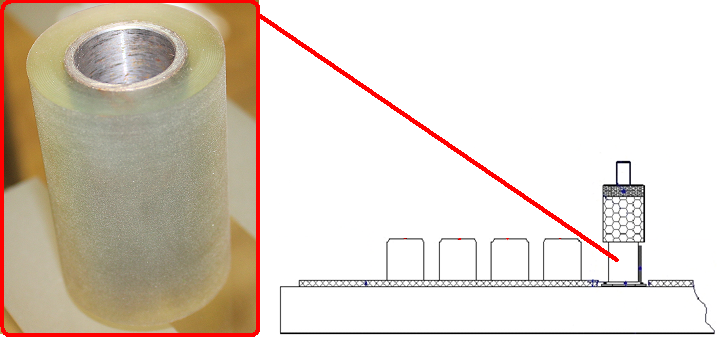 Код из 1САртикулНаименование/ Бренд/ПоставщикТехнические характеристикиГабаритыД*Ш*В,ммМасса,грМатериалМесто установки/НазначениеF0023976Ролик клеенаносящий D40*d20*60mm40*20*60Металл, полиуретанКромкооблицовочный станок WT 91 S/ST/SD/STDF002397640*20*60Металл, полиуретанКромкооблицовочный станок WT 91 S/ST/SD/STDF0023976HED40*20*60Металл, полиуретанКромкооблицовочный станок WT 91 S/ST/SD/STD